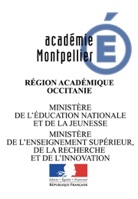 VilleRNECHAMP D’APPRENTISSAGE N°12345ÉtablissementCHAMP D’APPRENTISSAGE N°XAPSA Principes d’élaboration de l’épreuve :Éléments à évaluer en fin de séquence (sur 12 points)Repères d’évaluationRepères d’évaluationRepères d’évaluationRepères d’évaluationAFLP 1 : Planifier et conduire un déplacement adapté à ses ressources pour effectuer le trajet prévu dans sa totalité ; le cas échéant, savoir renoncer.Degré 1Degré 2Degré 3Degré 4Éléments à évaluer de l’AFLP 1 :Note sur 7 points Itinéraire non réalisé, impossibilité d’estimer la difficultéCoefficient de diff. de l’itinéraireCoefficient de diff. de l’itinéraireCoefficient de diff. de l’itinéraireNote sur 7 points 0                                     11,5                                      33,5                                     55,5                                           7AFLP 2 : Utiliser des techniques efficaces pour adapter son déplacement aux caractéristiques du milieu.0                                     0,51                                        22,5                                     44,5                                           5Éléments à évaluer de l’AFLP2 : Éléments à évaluer au fil de le séquence (sur 8 points)Seuls deux AFLP seront retenus pour constituer cette partie de la note sur 8 points.Seuls deux AFLP seront retenus pour constituer cette partie de la note sur 8 points.Seuls deux AFLP seront retenus pour constituer cette partie de la note sur 8 points.Seuls deux AFLP seront retenus pour constituer cette partie de la note sur 8 points.AFLP 3 : Sélectionner des informations utiles pour planifier son itinéraire et l’adapter éventuellement en cours de déplacement.Degré 1Degré 2Degré 3Degré 4Éléments à évaluer de l’AFLP3 : (choix et adaptation du projet de déplacement)Cas n°1       2 points De 0 à ……….. ptsde……. à ……….. ptsde……. à ……….. ptsde……. à 6 ptsCas n°2       4 points De 0 à ……….. ptsde……. à ……….. ptsde……. à ……….. ptsde……. à 4 ptsCas n°3       6 points De 0 à ……….. ptsde……. à ……….. ptsde……. à ……….. ptsde……. à 2 ptsAFLP 4 : S’impliquer dans des rôles sociaux pour assurer le bon fonctionnement d’une activité de pleine nature.Degré 1Degré 2Degré 3Degré 4Éléments à évaluer de l’AFLP4 : (Rôle sociaux / aide pour les camarades)Cas n°1       2 points De 0 à ……….. ptsde……. à ……….. ptsde……. à ……….. ptsde……. à 6 ptsCas n°2       4 points De 0 à ……….. ptsde……. à ……….. ptsde……. à ……….. ptsde……. à 4 ptsCas n°3       6 points De 0 à ……….. ptsde……. à ……….. ptsde……. à ……….. ptsde……. à 2 ptsAFLP 5 : Contrôler ses émotions pour accepter de s’engager dans un environnement partiellement connu.Degré 1Degré 2Degré 3Degré 4Éléments à évaluer de l’AFLP5 : (engagement et contrôle des émotions)Cas n°1       2 points De 0 à ……….. ptsde……. à ……….. ptsde……. à ……….. ptsde……. à 6 ptsCas n°2       4 points De 0 à ……….. ptsde……. à ……….. ptsde……. à ……….. ptsde……. à 4 ptsCas n°3       6 points De 0 à ……….. ptsde……. à ……….. ptsde……. à ……….. ptsde……. à 2 ptsAFLP 6 : Se préparer, connaître les risques, respecter la réglementation et appliquer les procédures d’urgence à mettre en œuvre dans les différents environnements de pratique pour s’y engager en sécurité.Degré 1Degré 2Degré 3Degré 4Éléments à évaluer de l’AFLP6 : (respect des critères de sécurité)Cas n°1       2 points De 0 à ……….. ptsde……. à ……….. ptsde……. à ……….. ptsde……. à 6 ptsCas n°2       4 points De 0 à ……….. ptsde……. à ……….. ptsde……. à ……….. ptsde……. à 4 ptsCas n°3       6 points De 0 à ……….. ptsde……. à ……….. ptsde……. à ……….. ptsde……. à 2 pts